Publicado en Ciudad de México el 08/05/2017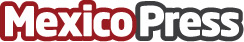 T2O media, Juguetrón, Fundación Michou y Mau, y Comunidad CG se unen para una buena causaEl pasado 30 de abril, Día del niño, hicieron felices a niños y niñas en su día al obsequiarles con juguetes recolectados gracias a T2O media, Juguetrón, Fundación Michou y Mau y Comunidad CGDatos de contacto:T2O media // info.mexico@t2omedia.comNota de prensa publicada en: https://www.mexicopress.com.mx/t2o-media-juguetron-fundacion-michou-y-mau-y Categorías: Solidaridad y cooperación Ocio para niños http://www.mexicopress.com.mx